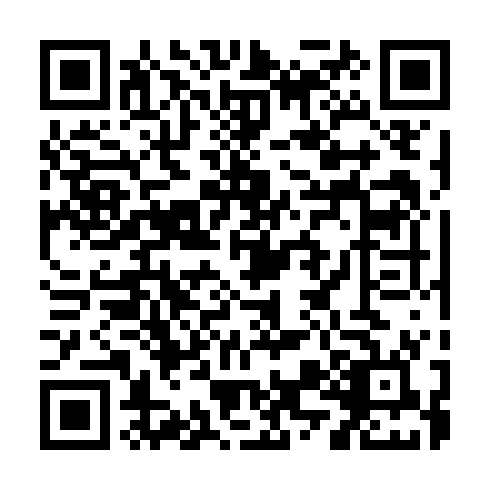 Ramadan times for Belen de Escobar, ArgentinaMon 11 Mar 2024 - Wed 10 Apr 2024High Latitude Method: NonePrayer Calculation Method: Muslim World LeagueAsar Calculation Method: ShafiPrayer times provided by https://www.salahtimes.comDateDayFajrSuhurSunriseDhuhrAsrIftarMaghribIsha11Mon5:275:276:521:054:377:187:188:3812Tue5:285:286:531:054:367:177:178:3613Wed5:295:296:531:054:357:157:158:3514Thu5:305:306:541:044:347:147:148:3315Fri5:315:316:551:044:347:137:138:3216Sat5:315:316:561:044:337:117:118:3017Sun5:325:326:571:034:327:107:108:2918Mon5:335:336:571:034:317:087:088:2719Tue5:345:346:581:034:307:077:078:2620Wed5:355:356:591:034:297:067:068:2521Thu5:365:367:001:024:287:047:048:2322Fri5:375:377:001:024:287:037:038:2223Sat5:385:387:011:024:277:027:028:2024Sun5:385:387:021:014:267:007:008:1925Mon5:395:397:031:014:256:596:598:1726Tue5:405:407:041:014:246:576:578:1627Wed5:415:417:041:004:236:566:568:1528Thu5:425:427:051:004:226:556:558:1329Fri5:425:427:061:004:216:536:538:1230Sat5:435:437:071:004:206:526:528:1031Sun5:445:447:0712:594:196:516:518:091Mon5:455:457:0812:594:186:496:498:082Tue5:465:467:0912:594:176:486:488:063Wed5:465:467:1012:584:166:476:478:054Thu5:475:477:1012:584:156:456:458:045Fri5:485:487:1112:584:156:446:448:026Sat5:495:497:1212:574:146:436:438:017Sun5:495:497:1312:574:136:416:418:008Mon5:505:507:1312:574:126:406:407:589Tue5:515:517:1412:574:116:396:397:5710Wed5:515:517:1512:564:106:376:377:56